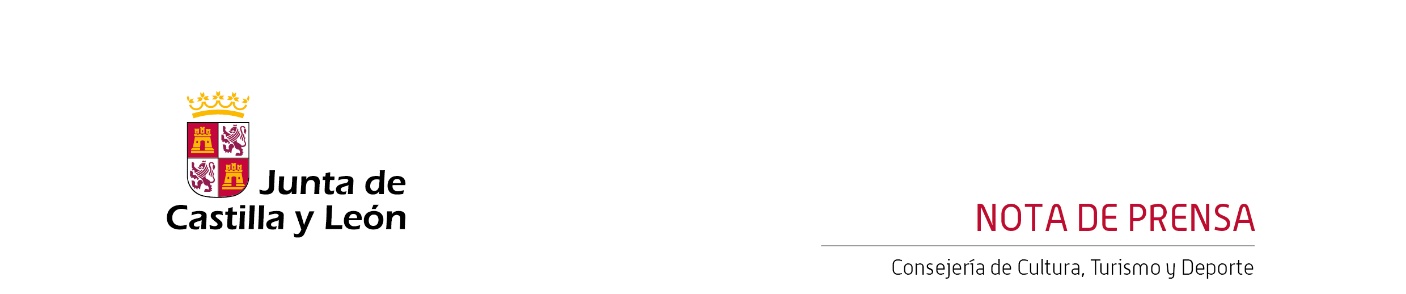 24/05/2024La OSCyL JOVEN participa este fin de semana en el ‘Chords of Harmony & Dudamel’ en el Palau de la Música CatalanaCon este evento inicia su programación para los meses de mayo a julio con diferentes actividades dentro y fuera de la Comunidad.Del 24 al 27 de mayo, la OSCyL JOVEN participa en un encuentro internacional en el Palau de la Música Catalana de Barcelona, dirigido por el prestigioso músico, compositor y director de orquesta venezolano, Gustavo Dudamel, y que pone de manifiesto la apuesta y el compromiso de la joven orquesta de Castilla y León por la promoción de la música como agente de cambio positivo en el mundo.En el marco de la estancia de Gustavo Dudamel en Barcelona, ​​el Palau de la Música Catalana acogerá un evento musical y social que traspasa fronteras.  Será una sesión única, el lunes 27 de mayo a las 12:00 horas, en la que los participantes interpretarán la obra Diferent de Adrià Aguilera, la Apertura Egmont y el “Coral” de la Novena Sinfonía de Ludwig van Beethoven. Este concierto extraordinario, cuenta con la colaboración del Palau de la Música Catalana, ESMUC, el Gran Teatre del Liceu y Acción por la Música, instituciones que tienen como objetivo poner la cultura al servicio de las comunidades y las personas. El ensayo abierto del lunes 27 será la culminación de un fin de semana de trabajo conjunto en la sede de ESMUC donde se combinará la práctica musical con actividades de liderazgo social, intercambio y dinamización cultural. Un total de 210 jóvenes procedentes de Estados Unidos, Venezuela y España, Reino Unido, Suecia, Grecia, Suiza, Portugal y Francia participarán de esta iniciativa creando una orquesta única, Chords of Harmony. La iniciativa se vertebra con la YOLA, creada hace diecisiete años por la Orquesta Filarmónica de Los Angeles (LA Phil) con el objetivo de garantizar que todos los jóvenes tengan un acceso equitativo a la práctica de la música.Junto a los miembros de la OSCyL Joven, participarán jóvenes de la YOLA y de otros proyectos musicosociales nacionales e internacionales, junto a una representación de intérpretes de conservatorios y escuelas superiores con el Coro Manos Blancas (venido de Venezuela y que integra a niños y jóvenes con diversidad funcional) y los coros de Palau Vincles (el proyecto social del Palau), la Fundación Xamfrà y el ESMUC, en una iniciativa organizada en colaboración con la fundación Acción por la Música, de Madrid. Actividad de la OSCyL JovenLos componentes de la OSCyL Joven tendrán la oportunidad única de trabajar con músicos internacionales de renombre y de compartir experiencias con sus pares europeos, fortaleciendo así su formación musical y su perspectiva global. Con la participación en este encuentro internacional en Barcelona, se inicia una serie de actividades de la OSCyL Joven para los meses de mayo, junio y julio, con el objetivo de destacar su compromiso con la excelencia artística, la educación musical y el servicio a la Comunidad, con un enfoque especial en el voluntariado y el impacto en zonas rurales de toda la Comunidad.